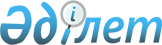 О внесении изменений и дополнения в приказ Министра юстиции Республики Казахстан от 31 января 2012 года № 31 "Об утверждении Правил совершения нотариальных действий нотариусами"Приказ Министра юстиции Республики Казахстан от 30 сентября 2020 года № 420. Зарегистрирован в Министерстве юстиции Республики Казахстан 1 октября 2020 года № 21344
      ПРИКАЗЫВАЮ:
      1. Внести в приказ Министра юстиции Республики Казахстан от 31 января 2012 года № 31 "Об утверждении Правил совершения нотариальных действий нотариусами" (зарегистрирован в Реестре государственной регистрации нормативных правовых актов № 7447, опубликован 26 мая 2012 года в газете "Казахстанская правда", № 154-156 (26973-26975) следующие изменения и дополнение:
      в Правилах совершения нотариальных действий нотариусами, утвержденных указанным приказом:
      пункт 230 изложить в следующей редакции:
      "230. Возражение должника подается лично нотариусу, либо направляется с уведомлением и регистрируется в журнале регистрации входящих документов.
      Подлинность подписи на заявлении физического лица нотариально свидетельствуется, за исключением подачи возражения лично.
       Заявление, представляемое от имени юридического лица, подписывается первым руководителем, скрепляется печатью (при наличии) юридического лица. Если юридическое лицо (субъекты малого предпринимательства) работает без печати, подлинность подписи заявителя нотариально свидетельствуется, за исключением подачи возражения лично.";
      дополнить пунктом 223-1 следующего содержания:
      "223-1. Для совершения исполнительной надписи по взысканию неустойки (пени), процентов, если таковые причитаются, за исключением банковских займов, представляются:
      претензия должнику, направленная взыскателем и содержащая указание на неисполненное обязательство (договор, дата), требование о погашении суммы задолженности или исполнения обязательства касательно истребования иного движимого имущества, сумму начисленной неустойки (пени), процентов, период, за который они начислены, срок дачи ответа на претензию должником и предупреждение о праве взыскателя обратиться к нотариусу за совершением исполнительной надписи;
      доказательство направления взыскателем должнику претензии;
      письменный ответ должника на претензию взыскателя, в котором он признает факт не исполнения обязательства, не приводит доводов исключающих его ответственность за неисполнение обязательства, с указанием договора, даты, суммы задолженности или подлежащего истребованию иного движимого имущества и начисленной неустойки (пени), процентов за указанный в претензии период.
      Претензия считается доставленной, если она направлена должнику, одним из следующих способов, или способом предусмотренном условиями договора:
      на адрес электронной почты, указанный в договоре;
      по месту жительства, указанному в договоре либо по месту регистрации, нарочно с подписью получателя с указанием даты получения или заказным письмом с уведомлением о его вручении, в том числе, полученным одним из совершеннолетних членов семьи, другим лицом, проживающим с лицом по указанному адресу;
      с использованием иных средств связи, обеспечивающих фиксирование доставки.
      В случае возврата претензии с отметкой о невозможности ее вручения адресату, получателю, или в связи с отказом в ее принятии, а также не подтверждением его принятия иным средством связи, указанным в настоящем пункте, претензия считается доставленной надлежащим образом.
      Если договором предусмотрен иной механизм взыскания неустойки (пени), процентов, то ее взыскание производится согласно условиям договора."; 
      подпункт 5) пункта 226 изложить в следующей редакции:
      "5) обозначение суммы, подлежащей взысканию, или предметов, подлежащих истребованию с указанием на идентификационные характеристики, а также суммы неустойки (пени), процентов;".
      2. Департаменту регистрационной службы и организации юридических услуг Министерства юстиции Республики Казахстан в установленном законодательством порядке обеспечить государственную регистрацию настоящего приказа.
      3. Контроль за исполнением настоящего приказа возложить на курирующего Вице-министра юстиции Республики Казахстан.
      4. Настоящий приказ вводится в действие по истечении десяти календарных дней после дня его первого официального опубликования.
					© 2012. РГП на ПХВ «Институт законодательства и правовой информации Республики Казахстан» Министерства юстиции Республики Казахстан
				
      Министр юстиции 
Республики Казахстан 

М. Бекетаев
